جهاز النقلاكملوا الجدول التالي : ما هو الفرق من حيث المبنى بين الشرايين والاوردة , ارسم مبيناً الفرق 










 3. اكتب اجزاء القلب بجانب الاسهم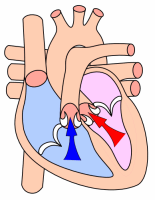 مركب جهاز النقلالوظيفةالقلبالاوردةالشرايينالشعيرات الدموية 